Wood Fireplace Insert Buying GuideBuying a wood insert is a permanent decision that can not be easily changed– so ensuring the right insert is installed is very important.  To help with your decision, Maple Mtn Fireplace has prepared some information that every new wood insert customer should know.Why install a wood insert?A traditional masonry (stone, brick) fireplace is primarily designed for aesthetics.  Unfortunately, because they are not ‘air tight’, heat is constantly going up and out the chimney.  When it is running, the room feels warm (as radiant heat is radiating off the flames) – however – warm air is constantly being sucked out of the room and up the chimney.  Therefore, the room with the fire is warm, but the heat from the other rooms in the house has been sucked outside – dramatically increasing a homes’ heating cost.There are many benefits to heating with a new efficient wood insert from Maple Mtn Fireplace.  Some benefits include:Radiant heat: Wood inserts generate a nice, warm heat Power independent: No power, no problem (only the blower will not work)Energy independence: No more reliance on fossil fuelsEnvironmentally friendly:  New wood inserts are carbon neutral – they do not contribute to global warming.Overnight burns: Most Maple Mtn Fireplace wood inserts will maintain heat output for over 8 hours allowing for a good night’s sleep.How much do inserts cost?A wood insert will cost anywhere from $2,000 - $4,000.  A wood insert fully installed (fireplace, venting, labour, taxes….) typically costs between $3,000 to $5,500.Are monthly payments available?Yes, we offer 12 month no interest financing. How long does it take to get an insert installed?Once a customer decides on a unit, a number of things begin to happen.  From technical reviews, site visits, ordering & staging, dealing with incremental weather and schedules - we recommend that a customer make a decision on what insert they would like installed at least 2 months prior to the desired installation date.Do all inserts stick out far from the wall?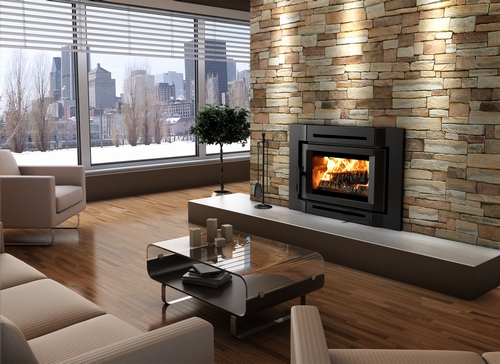 No – some are more flush on the wall than others.  See www.maplemtnfireplace.com for insert options.Will my existing fireplace hearth need to be extended to meet code?Often yes.  Typically, a minimum of 18” of non-combustible hearth area in front of the fireplace insert needs to be non-combustible.  A hearth can be extended with tiles, masonry or a tile board.How do I know what insert will fit my opening?Because it can be difficult to measure a fireplace, let a professional Maple Mtn Fireplace technician ensure the insert will fit.  Although some measurements are easier than others (such as the insert opening size), more difficult ones (such as lintel depth) typically require a technician.  Safety Tip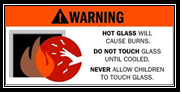 When an insert is running, it is very hot.  Should ‘little fingers’ or pets be present while the fireplace is running, PLEASE consider adding a safety screen in front of the insert. Building PermitsMost cities require a building permit for a solid fuel (ie wood) appliance.  A building permit protects the home owner as the inspector will often verify that the work performed by the fireplace company was done correctly and to code.  It it the owner’s responsibility to obtain permits but Maple Mtn Fireplace will help prepare your building permit package if you would like.Benefits of EPA (efficient) Wood AppliancesBenefits of today’s newer efficient wood-burning appliances include:Approximately thirty percent more efficient than older models (ie – use 30%+ less wood to generate equivalent heat)EPA units burn the smoke before it leaves the firebox releasing more of the energy in the wood to the house.  This results in higher efficiency and less air pollution.Less smoke in the flue gas means less creosote (which is condensed smoke) in your chimney.  Using an advanced technology wood insert reduces maintenance costs because your chimney will need sweeping less often. The chimney deposits that do accumulate are much less combustible, which greatly reduces the chance of having a dangerous chimney fire.Customers often prefer the look of an EPA fire than standard combustion, as the full window can be taken up in flamesLow clearances allow some appliances to be installed near combustible materialsLong overnight burn times without having to reload the wood unitDowndraft RiskSmoke generated from a wood fire uses gravity to escape into a chimney.  There is a risk with all wood appliances that smoke does not escape 100% up the chimney.  Homes that are more energy efficient and basement installations are at higher risk.  Because downdraft is a result of home and environmental issues, Maple Mtn Fireplace (or anyone) cannot guarantee that all smoke from a wood fire escapes 100% outside. Can my contractor install a Maple Mtn Fireplace fireplace?Yes.  Maple Mtn Fireplace will sell you the appliance if you have a licensed contractor who can install the insert.  However: should a warranty or service issue arise, it is the RESPONSIBILITY of the contractor who installed the insert to diagnose and provide warranty support.Is all wood insert venting created equal?No.  When a wood insert is installed, the contractor will drop a stainless-steel liner down the existing masonry chimney to connect to the appliance.  Because these liners are not easily removed should one break over time (ie – when it is being swept), Maple Mtn Fireplace recommends one of the thickest most rigid stainless-steel liners available on the market.BBQ Line & Complimentary ProductsIf we are installing an insert, you may be interested in having Maple Mtn Fireplace install a propane or gas line for your existing (or new) BBQ.  It is inexpensive to run a gas line while our technicians are already on-site.  In addition, if you are looking for a BBQ, other fireplace, or various accessories that will make your appliance more enjoyable (visit www.friendlyfires.ca for a complete listing), we offer quantity discounts should we be able to deliver both items on the same day.Desired Heat Output & Manufacturer BrochuresMany manufacturers provide estimated square footage heating abilities in their marketing brochures.  Because these same brochures are distributed to warmer climates (think Texas) and not all square footage is created equal, the recommended heating area needs to be reduced accordingly (often by at least 30%).  In addition, efficiencies on newer units are similar brand to brand – so a 1% better efficiency for one product does not necessary translate into a cleaner more efficient product.  Better comparisons from a heat output standpoint are firebox size, degree of air tightness or quality of manufacturer.Why Maple Mtn Fireplace?There are a lot of great fireplace companies in our industry.  We would love you to become one of the Maple Mtn Fireplace Family.  Should you choose to proceed with Maple Mtn Fireplace, our Sales Associates will make sure they understand the main things we can do to ensure you remain satisfied with our relationship.  This information will be shared with our sales team, technicians, service department as well as our administration team so we can meet and exceed your expectations every step of the way.  Other great reasons why choose us:Maple Mtn Fireplace 100% price match guarantee ensures you are making a wise investmentAfter installation, we will show you how to operate the fireplace and answer any of your questions We treat your home like our home: We only use certified full-time licensed fireplace installers.Maple Mtn Fireplace has a full-time in-house service departmentOur technicians are clean, personable & certified trainedMaple Mtn Fireplace is 100% covered by liability and Workers Comp insurance.  Any contactor who is not covered and gets injured in a home could go against the home policy. Experience: We have been in business for over 25 years and have installed and serviced thousands of fireplaces.We are completely automated, and therefore retain customer information (including installation pictures, appliance serial numbers, etc…) for years and years to comeAfter any fireplace purchase, you automatically get enrolled in the Maple Mtn Fireplace Customer Preferred Program – offering you valuable discounts on your future service, fireplace, BBQ or hot tub purchases.Don’t take our word for it – feel free to browse comments from some of customers on Google! We hope you become a member of our family.The Maple Mtn Fireplace Team